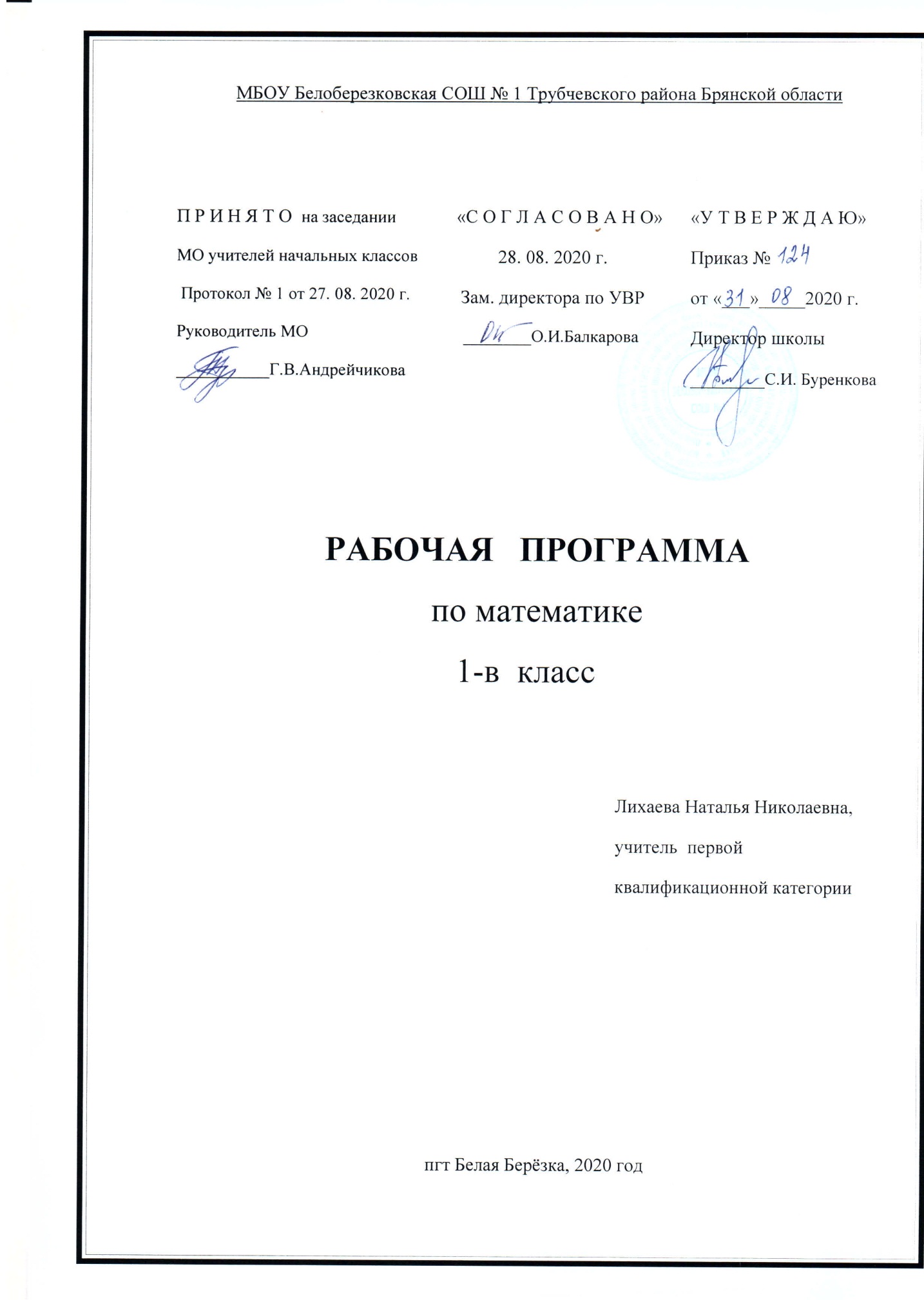                          Пояснительная записка     Рабочая программа по математике для 1 класса разработана в соответствии с Положением о порядке разработки и утверждения рабочей программы по учебным предметам, курсам, модулям в соответствии с ФГОС НОО МБОУ Белоберезковская СОШ №1 и на основании Основной образовательной программы начального общего образования  МБОУ Белоберезковская СОШ №1.Планируемые результаты освоения учебного предметаЛичностные результаты:формирование начальных (элементарных) представлений о самостоятельности и личной ответственности в процессе обучения математике;формирование начальных представлений о математических способах познания мира;формирование начальных представлений о целостности окружающего мира;понимание смысла выполнения самоконтроля и самооценки результатов своей учебной деятельности (начальный этап) и того, что успех в учебной деятельности в значительной мере зависит от самого учащегося;проявление мотивации учебно-познавательной деятельности и личностного смысла учения, которые базируются на необходимости постоянного расширения знаний для решения новых учебных задач и на интересе к учебному предмету «Математика»;освоение положительного и позитивного стиля общения со сверстниками и взрослыми в школе и дома;понимание и принятие элементарных правил работы в группе: проявление доброжелательного отношения к сверстникам, стремления прислушиваться к мнению одноклассников и пр.;начальные представления об основах гражданской идентичности (через систему определённых заданий и упражнений);приобщение к семейным ценностям, понимание необходимости бережного отношения к природе, к своему здоровью и здоровью других людей.формирование основ внутренней позиции ученика с положительным отношением к школе, к учебной деятельности, а именно: проявления положительного отношения к учебному предмету «Математика», умения отвечать на вопросы учителя (учебника), участвовать в беседах и дискуссиях, различных видах деятельности; осознания сути новой социальной роли ученика, принятия норм и правил школьной жизни, ответственного отношения к урокам математики (ежедневно быть готовым к уроку, бережно относиться к учебнику и рабочей тетради);формирование учебно-познавательного интереса к новому учебному материалу и способам решения новых учебных и практических задач;формирование способности к самооценке результатов своей учебной деятельности.        Метапредметные результаты        Регулятивные УУД:понимать и принимать учебную задачу, поставленную учителем, на разных этапах обучения;понимать и применять предложенные учителем способы решения учебной задачи;принимать план действий для решения несложных учебных задач и следовать ему, выполнять под руководством учителя учебные действия в практической и мыслительной форме;осознавать результат учебных действий, описывать результаты действий, используя математическую терминологию;осуществлять пошаговый контроль своих действий под руководством учителя.понимать, принимать и сохранять различные учебно-познавательные задачи; составлять план действий для решения несложных учебных задач, проговаривая последовательность выполнения действий;выделять из темы урока известные знания и умения, определять круг неизвестного по изучаемой теме;фиксировать по ходу урока и в конце его удовлетворённость/неудовлетворённость своей работой на уроке (с помощью смайликов, разноцветных фишек и прочих средств, предложенных учителем), адекватно относиться к своим успехам и неуспехам, стремиться к улучшению результата на основе познавательной и личностной рефлексии.        Познавательные УУД:понимать и строить простые модели (в форме схематических рисунков) математических понятий и использовать их при решении текстовых задач;понимать и толковать условные знаки и символы, используемые в учебнике для передачи информации (условные обозначения, выделения цветом, оформление в рамки и пр.);проводить сравнение объектов с целью выделения их различий, различать существенные и несущественные признаки;определять закономерность следования объектов и использовать её для выполнения задания;выбирать основания для классификации объектов и проводить их классификацию (разбиение объектов на группы) по заданному или установленному признаку;осуществлять синтез как составление целого из частей;иметь начальное представление о базовых межпредметных понятиях: числе, величине, геометрической фигуре;находить и читать информацию, представленную разными способами (учебник, справочник, аудио- и видеоматериалы и др.);выделять из предложенного текста (рисунка) информацию по заданному условию, дополнять ею текст задачи с недостающими данными, составлять по ней текстовые задачис разными вопросами и решать их;находить и отбирать из разных источников информацию по заданной теме.        понимать и выполнять несложные обобщения и использовать их для получения новых знаний;устанавливать математические отношения между объектами и группами объектов (практически и мысленно), фиксировать это в устной форме, используя особенности математической речи (точность и краткость), и на построенных моделях;применять полученные знания в изменённых условиях;объяснять найденные способы действий при решении новых учебных задач и находить способы их решения (в простейших случаях);выделять из предложенного текста информацию по заданному условию;систематизировать собранную в результате расширенного поиска информацию и представлять её в предложенной форме.        Коммуникативные УУД:        задавать вопросы и отвечать на вопросы партнёра;воспринимать и обсуждать различные точки зрения и подходы к выполнению задания, оценивать их;уважительно вести диалог с товарищами;принимать участие в работе в паре и в группе с одноклассниками: определять общие цели работы, намечать способы их достижения, распределять роли в совместной деятельности, анализировать ход и результаты проделанной работы под руководством учителя;понимать и принимать элементарные правила работы в группе: проявлять доброжелательное отношение к сверстникам, прислушиваться к мнению одноклассников и пр.;осуществлять взаимный контроль и оказывать необходимую взаимную помощь.        применять математические знания и математическую терминологию при изложении своего мнения и предлагаемых способов действий;включаться в диалог с учителем и сверстниками, в коллективное обсуждение проблем, проявлять инициативу и активность в стремлении высказываться;слушать партнёра по общению (деятельности), не перебивать, не обрывать на полуслове, вникать в смысл того, о чём говорит собеседник;интегрироваться в группу сверстников, проявлять стремление ладить с собеседниками, не демонстрировать превосходство над другими, вежливо общаться;аргументированно выражать своё мнение; совместно со сверстниками решать задачу групповой работы (работы в паре), распределять функции в группе (паре) при выполнении заданий, проекта; оказывать помощь товарищу в случаях затруднения;признавать свои ошибки, озвучивать их, соглашаться, если на ошибки указывают другие; употреблять вежливые слова в случае неправоты: «Извини, пожалуйста», «Прости, я не хотел тебя обидеть», «Спасибо за замечание, я его обязательно учту».Предметные результаты — Использование приобретённых математических знаний для описания и объяснения окружающих предметов, процессов, явлений, а также для
оценки их количественных и пространственных отношений.— Овладение основами логического и алгоритмического мышления,
пространственного воображения и математической речи, основами счёта, измерения, прикидки результата и его оценки, наглядного представления данных в разной форме (таблицы, схемы, диаграммы), записи и выполнения алгоритмов. — Приобретение начального опыта применения математических знаний для решения учебно-познавательных и учебно-практических задач.— Умения выполнять устно и письменно арифметические действия с числами и числовыми выражениями, решать текстовые задачи, выполнять и строить алгоритмы и стратегии в игре, исследовать, распознавать и изображать геометрические фигуры, работать с таблицами, схемами, графиками и диаграммами, цепочками, представлять, анализировать и интерпретировать данные.— Приобретение первоначальных навыков работы на компьютере (набирать текст на клавиатуре, работать с меню, находить информацию по заданной теме, распечатывать её на принтере).Для достижения планируемых результатов освоения учебного курса «Математика 1 класс»  используется УМК «Школа России»:1. Моро, М. И. Математика. 1 класс : учеб. для общеобразоват. учреждений : в 2 ч. / М. И.     Моро, С. И. Волкова, С. В. Степанова. – М. : Просвещение, 2011.2. Моро, М. И. Тетрадь по математике. 1 класс: пособие для учащихся общеобразоват. учреждений : в 2 ч. / М. И. Моро, С. И. Волкова. – М.: Просвещение, 2011.3. Моро, М. И. Математика / М. И. Моро [и др.] // Сборник рабочих программ «Школа России». 1–4 классы : пособие для учителей общеобразоват. учреждений / С. В. Анащенкова [и  др.]. – М. : Просвещение, 20114. «Поурочные разработки по математике + Текстовые задачи двух уровней сложности к учебному комплекту М.И. Моро и др. « - М.:ВАКО,2007.5. Математика. 1 класс [Электронный ресурс] : электронное приложение к учебнику / С. А. Володина, О. А. Петрова, М. О. Майсуридзе, В. А. Мотылева. – М. : Просвещение, 2011. – 1 электрон. опт. диск (CD-ROM).Содержание рабочей программы полностью соответствует содержанию примерной программы учебного предмета, рекомендованной Минобрнауки России и  авторской программы М.А.Бантовой, С.И.,Волковой, С. В. Степановой «Математика» 1-4 классы.На изучение предмета отводится 4 часа в неделю (132 часа в год)Содержание учебного предметаПодготовка к изучению чисел. Пространственные и временные представления  (8 ч)Роль математики в жизни людей и общества.Счёт предметов (с использованием количественных и порядковых числительных). Сравнение групп предметов.Отношения «столько же», «больше», «меньше», «больше (меньше) на … »Пространственные и временные представления.Местоположение предметов, взаимное расположение предметов на плоскости и в пространстве: выше – ниже, слева – справа, левее – правее, сверху – снизу, между, за. Направления движения: вверх, вниз, налево, направо. Временные представления: раньше, позже, сначала, потом.Числа от 1 до 10.Число 0. Нумерация. (28 ч)Цифры и числа 1–5. Названия, обозначение, последовательность чисел. Прибавление к числу по одному и вычитание из числа по одному. Принцип построения натурального ряда чисел. Чтение, запись и сравнение чисел. Знаки «+», «–», «=». Длина. Отношения «длиннее», «короче», «одинаковые по длине».Точка. Кривая линия. Прямая линия. Отрезок. Луч. Ломаная линия. Многоугольник.Знаки «>», «<», «=». Понятия «равенство», «неравенство».Состав чисел от 2 до 5 из двух слагаемых.Цифры и числа 6 – 9. Число 0. Число 10.Состав чисел от 2 до 10 из двух слагаемых. Названия, обозначение, последовательность чисел. Чтение, запись и сравнение чисел.Единица длины – сантиметр. Измерение отрезков в сантиметрах. Вычерчивание отрезков заданной длины.Понятия «увеличить на … , уменьшить на … ».Числа от 1 до 10. Сложение и вычитание (59 ч)Сложение и вычитание вида □ ± 1, □ ± 2.Конкретный смысл и названия действий сложение и вычитание. Названия чисел при сложении (слагаемые, сумма). Использование этих терминов при чтении записей. Сложение и вычитание вида □ + 1, □ – 1, □ + 2, □ – 2. Присчитывание и отсчитывание по 1, по 2.Задача. Структура задачи (условие, вопрос). Анализ задачи. Запись решения и ответа задачи. Задачи, раскрывающие смысл арифметических действий сложение и вычитание. Составление задач на сложение и вычитание по одному и тому же рисунку, по схематическому рисунку, по решению.Решение задач на увеличение (уменьшение) числа на несколько единиц.Сложение и вычитание вида □ ± 3.Приёмы вычислений.Текстовая задача: дополнение условия недостающими данными или вопросом, решение задач.Сложение и вычитание вида □ ± 4.Решение задач на разностное сравнение чисел.Переместительное свойство сложения.Применение переместительного свойства сложения для случаев вида □ + 5, □ + 6, □ + 7, □ + 8, □ + 9.Связь между суммой и слагаемыми.Названия чисел при вычитании (уменьшаемое, вычитаемое, разность). Использование этих терминов при чтении записей. Вычитание в случаях вида 6 – □, 7 – □, 8 – □, 9 – □, 10 – □. Состав чисел 6, 7, 8, 9, 10. Таблица сложения и соответствующие случаи вычитания.Подготовка к решению задач в два действия –  решение цепочки задач.Единица массы – килограмм. Определения массы предметов с помощью весов, взвешиванием. Единица вместимости литр.Числа от 1 до 20. Нумерация  (14 ч) НумерацияЧисла от 1 до 20. Названия и последовательность чисел. Образование чисел второго десятка из одного десятка и нескольких единиц. Запись и чтение чисел второго десятка.Единица длины дециметр. Соотношение между дециметром и сантиметром.Случаи сложения и вычитания, основанные на знаниях по нумерации: 10 + 7, 17 – 7, 17 – 10.Текстовые задачи в два действия. План решения задачи. Запись решения.Числа от 1 до 20. Сложение и вычитание (23 ч)Табличное сложение.Общий приём сложения однозначных чисел с переходом через десяток. Рассмотрение каждого случая в порядке постепенного увеличения второго слагаемого (□ + 2, □ + 3, □ + 4, □ + 5, □ + 6, □ + 7, □ + 8, □ + 9). Состав чисел второго десятка. Таблица сложения.Табличное вычитание.Общие приёмы вычитания с переходом через десяток:1) приём вычитания по частям (15 – 7 = 15 – 5 – 2);2) приём, который основывается на знании состава числа и связи между суммой и слагаемыми.Решение текстовых задач.Итоговое повторение «Что узнали, чему научились в 1 классе».